 Bhartiyam International School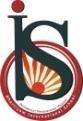 Pre – Mid Term Assessment (2022-23)
Subject: History Class: XII B Date: 18/07/2022								       M.M: 40 
Name: ______________	 Roll No: ______             Duration: 90 minsGeneral Instructions : 1. The Question Paper contains 12 questions in all. 2. SECTION A –QUESTION 1- 6 are of 2 mark each.3. SECTION B –QUESTION 7-10  are of  3 marks each.4. SECTION C – QUESTION 11 and 12 are of 8 marks each.                                                         SECTION A                                                                         (2x6=12)1. What is the importance of  Seals of the Indus Valley People?2. How are coins important for the study of Indian History?3. Discuss whether the Kings in early states were invariably Kshatriyas.4. Write what do you know about the Economic life of the Harappan Civilization or Indus people.5.   What evidences have been put forward to explain the collapse of the Harappan culture.  6. Define Epic. What are the two epics of India? Write a short note on them                                                           SECTION B                                                                    (3x4=12)7. How was the Drainage system of the Harappan cities? 8. List some of the problems faced by epigraphists.9. In your opinion, what is the future of the Caste system?10. What is the importance of Ashoka’s Edicts?                                                                SECTION C	                                           (8x2=16)11. How important were Gender differences in early societies? Give reasons for your answer?12. Name the sixteen Mahajanapadas and explain any five of them.